NORAKSTS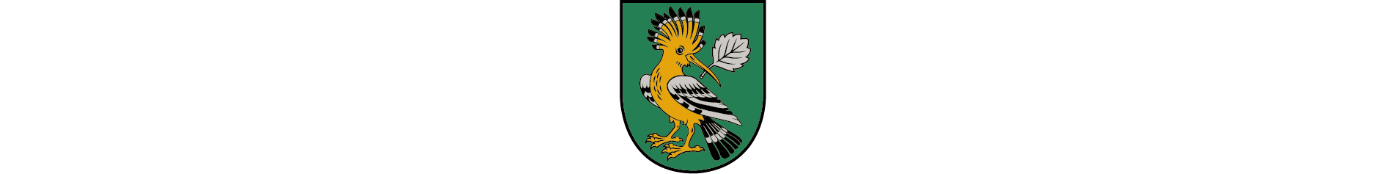 Mārupes novada pašvaldības domeDaugavas iela 29, Mārupe, Mārupes novads, LV-216767934695 / marupe@marupe.lv / www.marupe.lvDOMES SĒDES PROTOKOLA Nr.3 PIELIKUMS2024.gada 31.janvārisLĒMUMS Nr.33Par nekustamā īpašuma “Austras”, Mārupes pagastā, Mārupes novadā (kadastra Nr.8076 008 0089), 1. zemes vienības ar kadastra apzīmējumu 8076 008 0499 detālplānojuma apstiprināšanuMārupes novada pašvaldības dome, izskatot nekustamā īpašuma “Austras”, Mārupes pagastā, Mārupes novadā (kadastra Nr. 8076 008 0089), 1. zemes vienības ar kadastra apzīmējumu 8076 008 0499, detālplānojuma izstrādātāja Sabiedrība ar ierobežotu atbildību "METRUM", reģistrācijas Nr. 40003388748, iesniegumu (reģistrēts Mārupes novada pašvaldībā 2024.gada 4.janvārī ar Nr. 1/2.1-2/7), ar kuru izskatīšanai un lēmuma pieņemšanai par detālplānojuma projekta apstiprināšanu iesniegts redakcionāli precizētā detālplānojuma redakcija, konstatē:Detālplānojuma izstrāde nekustamā īpašuma “Austras”, Mārupes pagastā, Mārupes novadā (kadastra Nr.80760080089) 1.zemes vienībai ar kadastra apzīmējumu 80760080499 (turpmāk arī – Detālplānojums) uzsākta ar 2019.gada 28.augusta Mārupes novada domes lēmumu Nr.4 (prot. Nr.11) par detālplānojuma izstrādes uzsākšanu, apstiprinot Darba uzdevumu Nr.1/3-6/5-2019. Darba uzdevuma derīguma termiņš pagarināts līdz 2024.gada 27.augustam. Detālplānojuma izstrādes mērķis ir veikt zemesgabala sadalīšanu, lai veidotu savrupmāju apbūves zemes vienības mežaparka apbūves teritorijā.Saskaņā ar 2013. gada 18. jūnijā apstiprināto Mārupes novada teritorijas plānojumu 2014. - 2026. gadam, nekustamā īpašuma “Austras” 1.zemes vienība atrodas ārpus ciema teritorijā, funkcionālās zonas Savrupmāju apbūves teritorijas apakšzonā Mežaparku apbūves teritorijas (DzS2). Nekustamais īpašums “Austras”, Mārupes pagastā, Mārupes novadā, kadastra Nr.80760080089, reģistrēts Mārupes pagasta zemesgrāmatas nodalījumā Nr.1111, īpašumtiesības nostiprinātas A.M.J., personas kods […].  Īpašums sastāv no neapbūvētas zemes vienības ar kadastra apzīmējumu 80760080499, kuras platība ir 9,0537 ha. Uz pilnvaras pamata īpašnieci pārstāv U.J., personas kods […], kurš cita starpā pilnvarots veikt darbības detālplānojuma izstrādei, zemes sadalei un citām ar īpašuma izmantošanu un apbūvi saistītām darbībāmPar detālplānojuma izstrādi un finansēšanu 2019.gada 10.oktobrī ir noslēgts līgums Nr. Nr.1/3-5/6-2019, pie līguma noslēgta vienošanās (reģistrēta ar Nr.1/3-5/17-2022) par detālplānojuma izstrādātāja maiņu.Detālplānojuma izstrādātājs ir SIA “METRUM”, reģ. Nr. 40003388748 (turpmāk – detālplānojuma izstrādātājs).Publiskai apspriešanai detālplānojuma projekts nodots ar Mārupes novada pašvaldības domes 2023.gada 27.septembra lēmumu Nr.59 “Par nekustamā īpašuma “Austras”, Mārupes pagastā, Mārupes novadā (kadastra Nr.8076 008 0089), 1. zemes vienības ar kadastra apzīmējumu 8076 008 0499 detālplānojuma projekta nodošanu publiskajai apspriešanai un institūciju atzinumu saņemšanai” (protokols Nr. 18). Publiskā apspriešana norisinājās laikā no 2023.gada 23.oktobra līdz 2023.gada 21.novembrim. Informācija par publiskās apspriešanas norisi un informēšanas pasākumiem ietverta Ziņojumā par detālplānojuma publiskās apspriešanas norisi un saņemto priekšlikumu vērā ņemšanu vai noraidīšanu (turpmāk – Ziņojums par apspriešanu).Paziņojumi par publisko apspriešanu un attālināto sanāksmi publicēti Ģeoportālā, pašvaldības oficiālajā tīmekļvietnē 17.10.2023.,  Mārupes novada pašvaldības informatīvajā izdevumā “Mārupes Vēstis” 16.10.2023. un Mārupes novada pašvaldības Facebook kontā, kā arī paziņojumi 24.10.2023. nosūtīti to nekustamo īpašumu īpašniekiem, kuru īpašumā esošās zemes vienības robežojas ar detālplānojuma teritoriju. Informācija par publiskās apspriešanas norisi un informēšanas pasākumiem ietverta Ziņojumā par apspriešanu.Publiskās apspriešanas sanāksme notika, izmantojot tiešsaistes videokonferences sarunu rīku MS Teams platformā, 2023.gada 13.novembrī, plkst.17.00. Informācija par plānoto sanāksmi un saite uz sanāksmi tika publicēta paziņojumos par publisko apspriešanu. Publiskās apspriešanas sanāksme notika attālināti, kur piedalījās 6 personas - Detālplānojuma izstrādātāja pārstāvji, pašvaldības pārstāvji un 2 ieinteresētās personas (kaimiņu īpašumu pārstāvji). Sanāksmes laikā sniegta prezentācija par detālplānojuma risinājumiem un pārrunāti jautājumi attiecībā uz grāvju veidošanu gar īpašuma robežām, kā arī par iespēju piekļūt meža teritorijai par detālplānojuma ceļiem. Sanāksmes protokols pievienots Ziņojumā par apspriešanu.Detālplānojuma projekts tika iesniegts institūcijām atzinumu saņemšanai, un saņemti visi detālplānojuma darba uzdevumā noteiktie institūciju atzinumi (pozitīvi), izņemot no AS “Mārupes komunālie pakalpojumi”, kas atzinumu sniedza ar būtisku kavējumu. Ņemot vērā AS “Mārupes komunālie pakalpojumi”  sniegto atzinumu un papildus sniegto informāciju, redakcionāli precizēta detālplānojuma teksta daļa. Apkopojums par atzinumiem iekļauts Ziņojumā par apspriešanu.Veicot AS “Mārupes komunālie pakalpojumi” atzinumā lūgtos precizējumus, redakcionāli labojumi veikti teksta daļā (drukas kļūda norādot kanalizācijas vada diametru nepieciešamība nodrošināt ūdensvada sacilpojumu ar ūdensvadu Mārupītes gatvē. Citi detālplānojuma risinājumi nav mainīti, līdz ar to uzskatāms, ka veiktie redakcionālie labojumi nemaina iepriekš publiskajā apspriešana nodotā detālplānojuma projekta risinājumus, kā arī šīs izmaiņas neskar citu personu tiesiskās intereses, tāpēc nav nepieciešama projekta atkārtota publiskā apspriešana un nav nepieciešams pieņemt domes lēmumu par detālplānojuma projekta nodošanu pilnveidošanai. Par redakcionālajiem labojumiem sagatavots Izstrādes vadītāja pamatojums redakcionālu labojumu veikšanai .Publiskās apspriešanas laikā saņemti identiski iesniegumi no 2 fiziskām personām saistībā ar satiksmes drošības situāciju Lapiņu dambja ceļa posmā starp Silaputniņu un Mārupītes gatvi, kā arī precizējoši jautājumi par detālplānojuma saturu. Uz iesniegumos norādīto sagatavoti Izstrādātāja un Pašvaldības skaidrojumi, kas tiem nosūtīti iesniedzējiem, kā arī ietverti Ziņojumā par apspriešanu. Saistīti ar iesniegumos norādīto, nav nepieciešami labojumi vai precizējumi izstrādātajā Detālplānojuma projektā.2024.gada 4.janvārī Mārupes novada pašvaldībā iesniegts redakcionāli precizētais detālplānojuma projekts (reģistrēts pašvaldībā 2024.gada 4.janvārī ar Nr. 1/2.1-2/7) un lūgts pieņemt lēmumu par detālplānojuma apstiprināšanu. Papildus vēstulē sniegts viedoklis par Pašvaldības darba uzdevuma prasību par detālplānojuma galīgās redakcijas Grafiskās daļas iesniegšanu SIA “Mērniecības datu centrs”, aicinot to atsaukt.  Atbilstoši Ministru kabineta 2014.gada 14.oktobra noteikumu Nr.628 “Noteikumi par pašvaldību teritorijas attīstības plānošanas dokumentiem” 117.punktam ir iesniegta detālplānojuma redakcija, kas sastāv no Paskaidrojuma raksta, Grafiskās daļas un Teritorijas izmantošanas un apbūves noteikumiem, kā arī atsevišķā sējumā iesniegts Pārskats par detālplānojuma izstrādi. Sēdes materiāliem pievienota iesniegtā detālplānojuma precizētā redakcija, kā arī Ziņojums par detālplānojuma publiskās apspriešanas norisi un saņemto priekšlikumu vērā ņemšanu vai noraidīšanu, un Izstrādes vadītāja pamatojums redakcionālu kļūdu labošanai. Minētā dokumentācija pievienota sēdes materiāliem un pieejama Valsts vienotajā ģeotelpiskās informācijas portālā, saite: https://geolatvija.lv/geo/tapis#document_16066   Nekustamā īpašuma “Austras” īpašnieka pilnvarotā persona kā detālplānojuma īstenotājs, 2024.gada 18.janvārī ir saskaņojis Administratīvā līguma par detālplānojuma īstenošanu projektu.Detālplānojuma redakcija atbilst Mārupes novada (šobrīd Mārupes pagasta un Mārupes pilsētas) Teritorijas plānojuma 2014.- 2026. gadam Teritorijas izmantošanas un apbūves noteikumu un Ministru kabineta 2014. gada 14.oktobra noteikumu Nr. 628 „Noteikumi par pašvaldību teritorijas attīstības plānošanas dokumentiem” prasībām, un kopumā ir izpildītas Darba uzdevuma Nr. 1/3-6/5-2019 prasības. Jautājums par detālplānojuma reģistrāciju ģeotelpisko datu uzturētāja datu bāzē neietekmē detālplānojuma risinājumu. Saskaņā ar Teritorijas attīstības plānošanas likuma 29.pantu vietējā pašvaldība detālplānojumu apstiprina ar vispārīgo administratīvo aktu, attiecinot to uz zemes vienību, un tas stājas spēkā pēc paziņošanas. Saskaņā ar šo pantu, attiecīgā administratīvā akta neatņemama sastāvdaļa ir ģeoportālā pieejamā apstiprinātā detālplānojuma interaktīvā grafiskā daļa, uz kuru hipersaite ar unikālo identifikatoru ir iekļaujama administratīvajā aktā. Atbilstoši Teritorijas attīstības plānošanas likuma 31.panta pirmajai, otrajai un trešajai daļai detālplānojumu īsteno saskaņā ar administratīvo līgumu, kas noslēgts starp vietējo pašvaldību un detālplānojuma īstenotāju, kurā iekļauj dažādus nosacījumus, termiņus un atcelšanas atrunas, kā arī prasības attiecībā uz objektu būvdarbu uzsākšanas termiņu, detālplānojuma teritorijas un publiskās infrastruktūras apsaimniekošanu, izbūves kārtām un to secību. Ministru kabineta 2014.gada 14.oktobra noteikumu Nr. 628 “Noteikumi par pašvaldību teritorijas attīstības plānošanas dokumentiem” 119.punkts noteic, ka pašvaldība četru nedēļu laikā pēc minēto noteikumu 118.punktā minēto dokumentu saņemšanas pieņem vienu no šādiem lēmumiem: par detālplānojuma projekta apstiprināšanu un vispārīgā administratīvā akta izdošanu, kuram pievienots administratīvais līgums par detālplānojuma īstenošanu (119.1.apakšpunkts), vai par detālplānojuma projekta pilnveidošanu vai jaunas redakcijas izstrādi, norādot lēmuma pamatojumu (119.2. apakšpunkts), vai par atteikumu apstiprināt detālplānojumu, norādot lēmuma pamatojumu (119.3. apakšpunkts).Ievērojot minēto un ņemot vērā, ka administratīvā līguma noteikumi par detālplānojuma īstenošanu ir saskaņoti, pamatojoties uz Pašvaldību likuma 10.panta pirmās daļas 21.punktu Teritorijas attīstības plānošanas likuma 29.pantu, 31.panta pirmo, otro un trešo daļu un Ministru kabineta 2014.gada 14.oktobra noteikumu Nr.628 “Noteikumi par pašvaldību teritorijas attīstības plānošanas dokumentiem” 119.1.apakšpunktu, kā arī ņemot vērā Attīstības un vides jautājumu komitejas 2024.gada 24.janvāra atzinumu pieņemt iesniegto lēmuma projektu “Par nekustamā īpašuma “Austras”, Mārupes pagastā, Mārupes novadā (kadastra Nr.8076 008 0089), 1. zemes vienības ar kadastra apzīmējumu 8076 008 0499 detālplānojuma apstiprināšanu”, atklāti balsojot ar  18  balsīm „par” (Andrejs Ence, Valdis Kārkliņš, Mārtiņš Bojārs, Ilze Bērziņa, Jānis Kazaks, Jānis Lagzdkalns, Normunds Orleāns, Guntis Ruskis, Ira Dūduma, Andris Puide, Oļegs Sorokins, Līga Kadiģe, Uģis Šteinbergs, Dace Štrodaha, Gatis Vācietis, Jānis Lībietis, Ivars Punculis, Nikolajs Antipenko), „pret” nav,  „atturas” nav, Mārupes novada pašvaldības dome nolemj:Apstiprināt nekustamā īpašuma “Austras”, Mārupes pagastā, Mārupes novadā (kadastra Nr.8076 008 0089), 1. zemes vienības ar kadastra apzīmējumu 8076 008 0499 detālplānojuma 1.1. redakciju kā galīgo, hipersaite uz apstiprinātā detālplānojuma redakciju Ģeoportālā: https://geolatvija.lv/geo/tapis#document_29165 Noteikt, ka detālplānojuma īstenojams saskaņā ar noslēgto Administratīvo līgumu (pielikumā līguma projekts) par detālplānojuma kārtību ne ātrāk kā pēc detālplānojuma spēkā stāšanās.Uzdot Mārupes novada izpilddirektora vietniecei attīstības un vides jautājumos slēgt ar nekustamā īpašuma “Austras”, Mārupes pagastā, Mārupes novadā (kadastra Nr.8076 008 0089), īpašnieka pilnvaroto personu Administratīvo līgumu (pielikumā līguma projekts) par detālplānojuma īstenošanu pēc detālplānojuma pārsūdzēšanas termiņa beigām.Uzdot Attīstības un plānošanas pārvaldei:Pieņemto lēmumu piecu darba dienu laikā pēc tā spēkā stāšanās ievietot Teritorijas attīstības plānošanas informācijas sistēmā (TAPIS), tai skaitā nosūtīt izsludināšanai oficiālajā izdevumā “Latvijas Vēstnesis”, izmantojot teritorijas attīstības plānošanas informācijas sistēmu, pašvaldības oficiālajā tīmekļvietnē www.marupe.lv un nodrošināt informācijas pieejamību Mārupes novada domes informatīvajā izdevumā “Mārupes Vēstis”.Nodrošināt Mārupes novada tīmekļa vietnē saiti uz apstiprināto detālplānojumu Ģeoportālā un saiti uz oficiālo publikāciju oficiālajā izdevumā “Latvijas Vēstnesis”.  5. Mārupes novada pašvaldības Centrālās pārvaldes Personāla un dokumentu pārvaldības nodaļai pieņemto lēmumu nosūtīt teritorijas īpašniekam un Detālplānojuma izstrādātājam uz iesniegumā norādīto elektroniskā pasta adresi.Detālplānojums stājas spēkā pēc tā publicēšanas oficiālajā izdevumā „Latvijas Vēstnesis”.Saskaņā ar Administratīvā procesa likuma 70. panta pirmo daļu, 76. panta pirmo un otro daļu, 79. panta pirmo daļu, 188. panta otro daļu un 189. panta pirmo daļu detālplānojumu var pārsūdzēt viena mēneša laikā, kad ir publicēts paziņojums par detālplānojuma apstiprināšanu, pieteikumu iesniedzot Administratīvās rajona tiesas attiecīgajā tiesu namā pēc pieteicēja adreses [fiziskā persona – pēc deklarētās dzīvesvietas adreses, papildu adreses (Dzīvesvietas deklarēšanas likuma izpratnē) vai nekustamā īpašuma atrašanās vietas, juridiskā persona – pēc juridiskās adreses].Pašvaldības domes priekšsēdētājs			/paraksts/		         Andrejs EnceSagatavoja Attīstības un plānošanas pārvaldesvadītāja vietniece D. ŽīgureLēmumā norādītie normatīvie akti ir spēkā   un attiecināmi uz lēmumā minēto gadījumu.Centrālās pārvaldes Juridiskās nodaļas vadītāja N. ZālīteNORAKSTS PAREIZSS.SprudzāneMārupes  novada pašvaldībasCentrālās pārvaldesPersonāla un dokumentu pārvaldības nodaļasdomes sekretāre  						Mārupē 12.02.2024.										DOKUMENTS PARAKSTĪTS AR DROŠU ELEKTRONISKO PARAKSTU UN SATUR LAIKA ZĪMOGU